Animals of the RainforestThe rainforest is a perfect place for many types of animals to live. It is warm all year. There is plenty of water, shelter, and food. Insects in the rainforest can grow all year because there is never any winter. Some insects grow very large. Beetles can be as large as your hand. 200 different kinds of insects can live on one tree!BirdsRainforests are also home to many kinds of birds. These birds are large, colorful, and noisy. Rainforests are not quiet places. Visitors hear the calls of the birds and the buzz of the insects.Reptiles and AmphibiansMany reptiles and amphibians live in the rainforest. Many snakes are found there. The scariest snake might be the anaconda. The anaconda can grow to more than 20 feet long. It crushes its prey then swallows it whole. Frogs are common in the rainforest. If a frog is brightly colored, it is probably poisonous.MammalsThe rainforest houses many unusual mammals. The most common mammals are bats. Rodents are also common. Some rats grow larger than German shepherds. Monkeys and apes love the rainforest. Jaguars and tigers are two of the largest animals in the rainforest.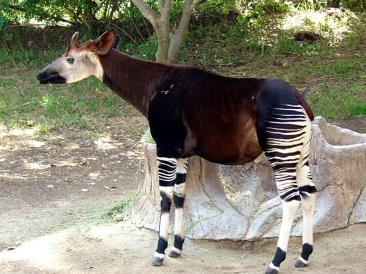 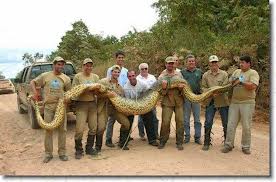 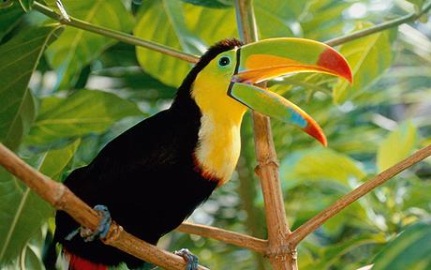 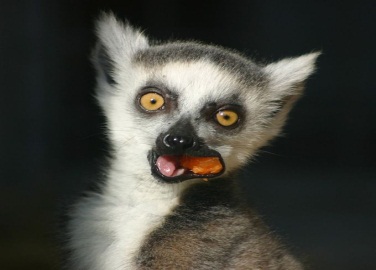                               okapi                                                anaconda                                                     toucan                                                     lemur Animals of the RainforestThe Vanishing Rainforest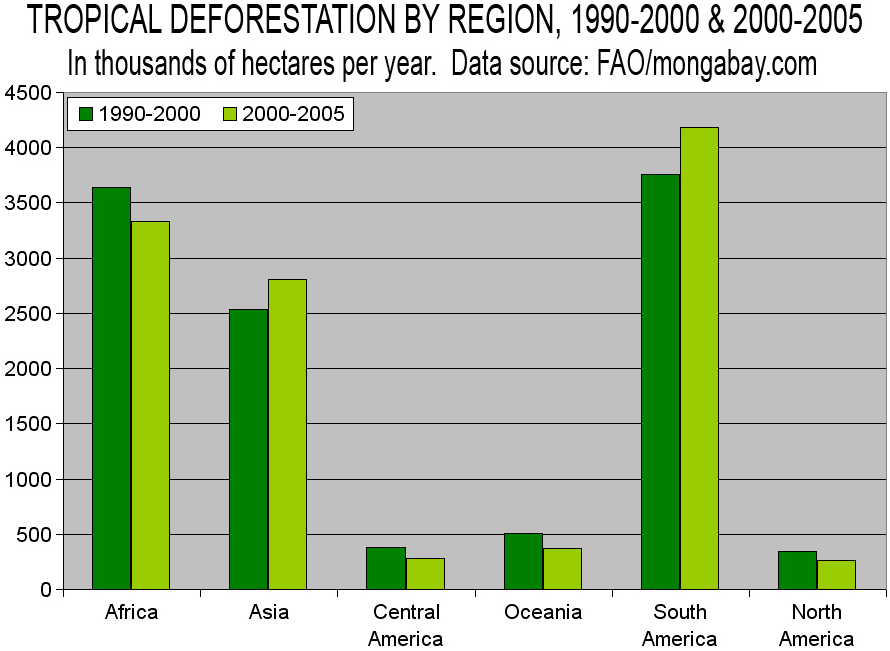 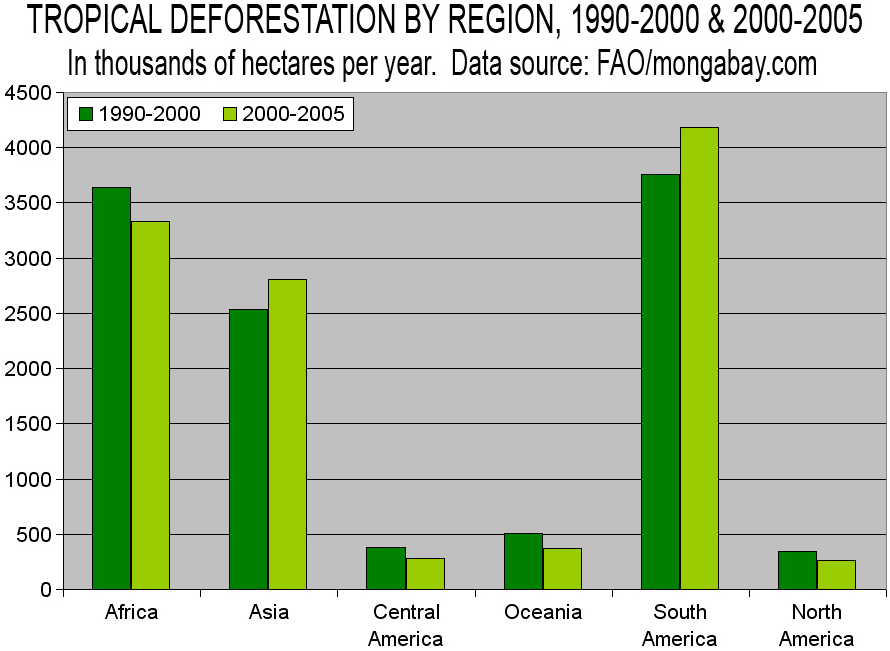 LocationHeightConditionsAnimalsOverstory150 feet and aboveMuch sunlightInsects, bats, birds, Harpy eaglesCanopy100 – 150 feetLess sunlightWater is trapped in leavesInsects, spider monkeys, sloths, orangutans, parrots, toucansUnderstory0-100 feetLittle sunlightHumidInsects, birdsFloor0 feetVery darkRotting plantsInsects, jaguars, okapis, Bengal tigers, snakes